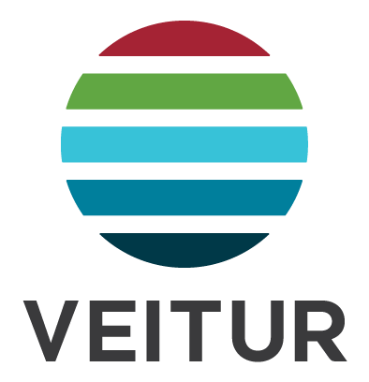 Almennir samningsskilmálar Veitna ohf. vegna verkframkvæmda AlmenntSkilmálar þessir gilda fyrir verkframkvæmdir sem unnar eru fyrir Veitur ohf. að svo miklu leiti sem ekki er vikið frá þeim í útboðsgögnum eða samningum um tilteknar verkframkvæmdir.LögsagaUm verkið og þá samninga sem gerðir verða um það skulu gilda íslensk lög.Lög, reglugerðir og reglur Fara skal eftir gildandi lögum og reglugerðum við framkvæmd þeirra verka sem þessir skilmálar gilda um. PersónuverndVerktaki ber ábyrgð gagnvart starfsfólki sínu að upplýsa, og eftir atvikum afla samþykkis þeirra, vegna persónuupplýsinga sem hann gefur verkkaupa í té í tengslum við tilboðsgjöf og eftir atvikum störf í þágu verkkaupa. Þá skal verktaki veita starfsfólki sínu allar persónuupplýsingar og fræðslu í samræmi við ákvæði persónuverndarlaga á hverjum tíma. Framangreint á einnig við um þá undirverktaka sem verktaki fær heimild til að nota. Verktaki skal ganga úr skugga um að þeir undirverktakar undirgangist framangreindar skyldur gagnvart sínu starfsfólki.Nánari upplýsingar um vinnslu persónuupplýsinga um verktaka og starfsfólk þeirra á grundvelli persónuverndarstefnu OR og dótturfélaga má finna á eftirfarandi vefslóð Orkuveitu Reykjavíkur:https://www.or.is/um-or/skipulag-og-stjornhaettir/stefnuskjol/personuverndarstefna/Breytingar, aukaverk og viðbótaverk Viðbótaverk eru þau verk eða verkþættir sem verkkaupi óskar eftir að framkvæmd verði, og áður en verk hófst lá ekki fyrir ákvörðun um að framkvæma og ekki er nauðsynlegt að framkvæma til þess að unnt sé að ljúka við samning. Aukaverk eru verk eða verkþættir sem óhjákvæmilegt er að framkvæma svo unnt sé að ljúka verksamningi en ekki er getið um í verklýsingu, teikningum eða magntöluskrá. Ef misræmi er milli verklýsingar og teikninga skulu teikningar gilda. Verkkaupa er heimilt að krefjast breytinga á verkinu frá uppdráttum og verklýsingum. Verkkaupi áskilur sér þann rétt að fella niður einstaka verkliði eða breyta umfangi þeirra án þess að til komi aðrar leiðréttingar á samningsfjárhæð en sem nemur breytingum á magntölum. Aðilar skulu semja um hækkun eða lækkun samningsfjárhæðar sem breytingarnar valda, skal kostnaður samþykktur af verkkaupa áður en framkvæmd hefst. Meginreglan skal vera sú að um viðbótaverk sé samið á grundvelli aðaltilboðs verktaka. Verkkaupa er heimilt að láta verktaka vinna viðbótarverk í tímavinnu eða óska eftir föstu verði. Ef aðilar ná ekki saman um greiðslur fyrir viðbótaverk/aukaverk/breytingar er verkkaupa heimilt að láta þriðja aðila koma að þeim hluta verksins. Verktaki skal gera viðeigandi ráðstafanir á verkstað í slíkum tilvikum. Í samkomulagi um auka- eða viðbótaverk skal tekið fram hvort verktaki eigi rétt á framlengingu skilafrests og þá hve mikla, sama gildir ef um styttingu verktíma yrði að ræða. Verktaki má engin aukaverk/viðbótaverk vinna nema samkvæmt skýlausum fyrirmælum verkkaupa. Allar yfirlýsingar um breytingar skulu vera skriflegar, svo og kröfugerð og samningar. Afrit af skriflegum fyrirmælum verkkaupa skulu fylgja reikningum.Ef aukaverk/viðbótaverk er unnið í tímavinnu skal verktaki framvísa dagskýrslum daglega til verkkaupa, þar sem skilmerkilega er tilgreint, hvaða verk hafa verið unnin og samkvæmt hvaða töxtum, ásamt sundurliðuðum efniskostnaði ef um efnisnotkun er að ræða. Vinnulistar starfsfólks skulu fylgja slíkum reikningum. Vinnuseðlar vegna aukaverka skulu áritaðir og samþykktir af umsjónarfólki verkkaupa. Verkkaupi mun ekki greiða fyrir aukaverk/viðbótaverk ef dagskýrslum er ekki skilað. Útlagður efniskostnaður verktaka vegna viðbóta- og aukaverka greiðist samkvæmt framlögðum vörureikningi að viðbættu 10% álagi samkvæmt framlögðum efniskaupareikningi verktaka sem sýnir raunkostnað vöru. Álag þetta er vegna alls kostnaðar og fyrirhafnar verktaka við að útvega efnið og flytja það á verkstað.Magntölur í tilboðsskrá eru áætlaðar og geta breyst. Samningsaðilum er ekki heimilt að setja fram kröfur um breytingar á einingaverðum nema frávik frá áætluðum magntölum leiði til þess að heildargreiðsla fyrir allt samningsverkið, sé meira en 20% hærri eða lægri en heildar samningsupphæð. Samningsaðilum er ekki heimilt að setja fram aðrar kröfur þótt magn einstakra verkliða aukist eða minnki eða jafnvel falli brott.Óviðráðanleg ytri atvik (Force Majeure)Hvorugur samningsaðili verður krafinn um bætur vegna framkvæmdar þessa verks, ef óviðráðanleg atvik, svo sem vinnudeilur, náttúruhamfarir, lög, reglugerðir eða önnur þau atvik sem ekki eru sök samningsaðila eða í þeirra valdi að ráða við, koma í veg fyrir efndir hans.Aðili sem ber fyrir sig óviðráðanlegt ytri atvik ber sönnunarbyrðina fyrir að atvik séu með þeim hætti. Aðilar skulu upplýsa gagnaðila skriflega, með rökstuðningi, innan tveggja daga frá því að atvik kemur upp. Ef óviðráðanlegt atvik varir lengur en 60 daga falla skyldur skv. samningi niður. Framsal réttindaVerktaka er óheimilt að framselja eða veðsetja rétt sinn samkvæmt samningi um þetta verk nema með samþykki verkkaupa.Verktaka er óheimilt, án skriflegs samþykkis verkkaupa, að fela öðrum aðila að ganga inn í eða taka við skyldum í sinn stað, að hluta eða öllu leyti. Ef verktaki fær slíka heimild, breytast í engu skyldur verktaka gagnvart verkkaupa.Ef verktaki fær heimild til að nota undirverktaka skal hann útvega verkkaupa allar þær upplýsingar um viðkomandi undirverktaka sem verkkaupi óskar eftir, svo sem um skil á opinberum gjöldum, lífeyrisgreiðslum, o.s.frv.Tímabundin stöðvun verksVerkkaupa er heimilt að stöðva verk tímabundið. Ekki skulu greiddar bætur vegna tímabundinnar stöðvunar verks nema hún vari lengur en í fjóra daga samtals á verktíma.Um stöðvun gilda að öðru leiti ákvæði hluta 6.1 í ÍST 30:2012.Samfélagsleg ábyrgðLaunakjör starfsfólks og undirverktakaVerktaki ber ábyrgð á að allt starfsfólk sem koma mun að verkinu á hans ábyrgð, hvort sem er sem starfsfólk verktaka, starfsmannaleigu og/eða undirverktaka, fái laun og starfskjör í samræmi við gildandi kjarasamninga hverju sinni og að aðstæður þeirra séu í samræmi við löggjöf á sviði vinnuverndar. Hvenær sem er á samningstíma skal verktaki geta sýnt verkkaupa fram á að öll réttindi og skyldur gagnvart þessu starfsfólki séu uppfyllt. Verði verktaki eða undirverktaki hans uppvís að brotum gegn ákvæði þessu, eða sambærilegu ákvæði í öðrum verksamningi, er verkkaupa heimilt að rifta samningnum. Verktaki samþykkir að ef hann eða undirverktaki hans getur ekki framvísað gögnum eða sýnt eftirlitsfólki verksins fram á að skyldur hans samkvæmt þessu ákvæði séu uppfylltar innan 10 daga frá því ósk um slíkt er borin fram af verkkaupa er verkkaupa heimilt að rifta verksamningi án frekari fyrirvara eða beita dagsektum allt að 10.000 kr. fyrir hvern starfsmann á dag sem umbeðnar upplýsingar skortir. Beiti verkkaupi einhverjum úrræðum samkvæmt ákvæði þessu öðlast verktaki eða undirverktakar hans ekki rétt gagnvart verkkaupa vegna þeirrar beitingar.Ábyrgðir og tryggingarVerktaki ber alla ábyrgð á verkinu og framkvæmd þess, þar með töldum verkum undirverktaka ef um þá er að ræða og auk þess tjóni er verkkaupi eða þriðji aðili kann að verða fyrir við framkvæmd verksins. Verktaki skal bæta allt tjón sem hlýst af háttsemi hans, hvort sem um beint eða óbeint tjón er að ræða. Valdi verktaki tjóni á hagsmunum þriðja aðila, skal verkkaupa heimilt að inna af hendi bætur til þess aðila telji hann þörf á því, og endurkrefja verktaka um þá fjárhæð sem verkkaupi hefur innt af hendi. Slysa- og líftryggingarVerktaki skal hafa í gildi allar skyldutryggingar sem lög og reglugerðir kveða á um og tengjast framkvæmd verksins. Verktaki ber ábyrgð á og skal hafa í gildi og viðhalda tryggingum fyrir tjóni vegna slysa, veikinda, sjúkdóma, sjúkrakostnaðar eða dauða sem starfsfólk verktaka verður fyrir og rekja má til framkvæmda. Verktaki ber ábyrgð á að undirverktakar og starfsmannaleigur og starfsfólk þeirra hafi samskonar tryggingar. Verktaki og/eða undirverktakar skulu afhenda verkkaupa afrit af öllum tryggingarskírteinum og greiðslukvittunum fyrir iðgjöldum vegna framangreindra trygginga, verði þess óskað. Verktaki samþykkir að ef hann getur ekki framvísað gögnum eða sýnt eftirlitsfólki verksins fram á að samningsskyldur séu uppfylltar innan 5 daga frá því ósk um slíkt er borin fram af verkkaupa getur verkkaupi rift verksamningi án frekari fyrirvara eða ákveðið að beita dagsektum sem nemur 50.000 kr. fyrir hvern dag sem umbeðnar upplýsingar skortir. Verði verktaki eða undirverktaki hans uppvís að því að uppfylla ekki skyldur sínar samkvæmt þessu ákvæði er verkkaupa heimilt að rifta samningi um viðkomandi verk.Frjáls ábyrgðartryggingÁ verktíma skal verktaki hafa í gildi frjálsa ábyrgðartryggingu, að fjárhæð 300.000.000 kr. vegna tjóns sem verkkaupi eða þriðji aðili kann að verða fyrir vegna starfsemi verktaka og vinnu starfsfólks hans. Verktaki skal sjá til þess að undirverktakar hans hafi samskonar tryggingar í gildi.VerktryggingVegna verka þar sem samningsfjárhæð er undir 50.000.000 kr. með vsk. er ekki gerð krafa um verktryggingu.Að öðrum kosti er gerð krafa um verktryggingu í samræmi við ákvæði gr. 3.3.Til tryggingar því að verktaki efni skyldur sínar í framkvæmdarverki skal hann afhenda verkkaupa, fyrir undirritun verksamnings, verktryggingu sem nemur 10% samningsfjárhæðar með virðisaukaskatti. Dragist undirritun samnings sökum þess að verktaki skilar verktryggingu ekki í tæka tíð skal það ekki hafa áhrif á skiladagsetningar verksins samkvæmt útboðsgögnum, samningi eða samþykktri verkáætlun, nema verkkaupi samþykki að svo verði.Verkkaupa er ekki skylt að inna af hendi neina greiðslu samkvæmt samningi um verkið til verktaka fyrr en verktaki hefur afhent frumrit af tilskilinni verktryggingu. Verktryggingin skal standa þar til lokaúttekt hefur farið fram, en þá skal hún lækkuð í 4% af samningsfjárhæð með virðisaukaskatti og skal sú trygging standa í tólf mánuði frá lokaúttektardegi eða þar til ábyrgðarúttekt hefur átt sér stað. Óheimilt er að lækka eða fella niður verktryggingu nema til komi skrifleg heimild þar að lútandi frá verkkaupa.Skilmálar ofangreindrar tryggingar skulu þannig orðaðir, að verkkaupi geti innleyst hana án undangengins dómsúrskurðar, og greiðsla skuli fara fram innan 14 daga frá því hennar er krafist. Að öðru leyti skal orðalag tryggingar háð samþykki verkkaupa.Ef samningi um verkframkvæmd, þar sem verktrygging hefur verið afhent, er rift eða honum sagt upp er verkkaupa heimilt að samþykkja að fella niður þann hluta  verktryggingar sem varðar þann hluta verksins sem verktaki vann ekki. Að öðru leiti skal slík riftun eða uppsögn samnings ekki hafa áhrif á verktryggingu.GreiðslurVerðlagsgrundvöllurSamningsverð í verkframkvæmdum sem taka skemmri tíma en 12 mánuði skulu ekki verðbætt.Taki framkvæmdaverk lengri tíma skulu þau verðbætt þegar ár er liðið frá undirritun samnings og með árs millibili eftir það. Verðbætur skulu taka breytingum í samræmi við breytingu á byggingavísitölu útgefinni af Hagstofu Íslands. Upphafsvísitalan skal vera byggingarvísitalan fyrir næsta mánuð áður en tilboði er skilað og vísitala til verðtryggingar skal vera byggingarvísitala fyrir næsta mánuð áður en breyting skal taka gildi.Gerð framvindureikningaFramvindureikningar eru greiddir mánaðarlega. Áður en verktaki gefur út reikning skal hann gefa út magntöluskrá til verkkaupa til yfirferðar. Verkkaupi skal hafa viku til að fara yfir magntölur. Verkkaupi hefur 30 daga frá móttöku dagsetningu reiknings til að greiða hann, enda séu magntölur og reikningurinn samþykktur af verkkaupa. Meta skal í hundraðshlutum hversu miklu er lokið af hverjum greiðslulið tilboðs við hverja reikningsútskrift. Með hverjum reikningi skal verktaki skila yfirliti yfir reikningsfært magn sundurliðað fyrir hvern verkþátt/verkhluta verks, greiðslustöðu hvers greiðsluliðar í tilboðsskrá og heildargreiðslustöðu samnings. Greiðsla á framvindureikningi innifelur ekki í sér endanlegt samþykki á reikningsupphæð eða magni.Kaupandi munum eingöngu taka við rafrænum reikningum vegna samningsins. Reikningar sem berast með öðru móti, t.d. á pappírsformi eða sem pdf skjöl í tölvupósti verður hafnað og þeir endursendir. Hægt er að senda rafræna reikninga með eftirfarandi hætti:Rafrænir reikningar með skeytamiðlun: Kaupandi mælir með að stærri fyrirtæki nýti sér skeytamiðlun og sendi reikninga á xml formi. Skráningarsíða: Fyrir einstaklinga og fyrirtæki sem ekki hafa aðgang að skeytamiðlun má skrá reikninga á vefslóðinni http://sendareikning.or.is. Athuga skal að þessi síða uppfyllir ekki kröfur um bókhaldskerfi og því þarf einnig að gefa út reikninginn í bókhaldskerfi sendanda. Jafnframt má skrá reikninga á eftirfarandi vefslóðum: http://sendareikning.on.is fyrir Orku náttúrunnar og http://sendareikning.veitur.is fyrir Veitur.UpplýsingaöryggiVerktaki gerir sér grein fyrir því að opinberir eftirlitsaðilar, s.s. Persónuvernd, kunna á grundvelli valdheimilda sinna að krefjast upplýsinga um öryggisráðstafanir verktaka eða aðgangs að upplýsingum sem hann varðveitir og varða samninginn.Ef verktaki verður áskynja um öryggisveikleika og eða aðra veikleika hjá verkkaupa skal hann tilkynna þá strax til tengiliðs verkkaupa.Verktaki skuldbindur sig til að viðhafa ýtrustu öryggisráðstafanir við starfrækslu þeirra þátta sem vinna hans nær til. Ráðstafanir vegna þessa skulu vera tilgreindar fyrir hvert verkefni. Verktaka ber að vernda persónuupplýsingar sem hann kann að verða áskynja um í tengslum við vinnu við verkið. ÖryggisatvikÖryggisatviki er atvik eins og öryggisbrot, innbrot í tölvukerfi eða húsnæði, óviljaverk, óheimilan aðgang að eða veikleika í kerfum.Ef öryggisatvik kemur upp hjá verktaka eða undirverktaka hans sem talið er geta haft áhrif á öryggi upplýsinga verkkaupa skal verktaki upplýsa verkkaupa um slíkt umsvifalaust. Ef verkkaupi óskar eftir því skal verktaki afhenda skriflega skýrslu um atvikið þar sem fram kemur nánari lýsing á atvikinu, upplýsingar um til hvaða aðgerða verði gripið til að koma í veg fyrir að atvikið endurtaki sig og innan hvaða tímamarka þær aðgerðir verði orðnar virkar. Verktaki skal hvenær sem er að beiðni verkkaupa senda honum upplýsingar um verklag og/eða ráðstafanir sínar til að tryggja upplýsingaöryggi.Geri verktaki breytingar sem áhrif geta haft á öryggi upplýsinga frá verkkaupa ber verktaka að upplýsa verkkaupa um þær breytingar samstundis með skriflegum hætti.Öryggis- og heilsumálefni Öryggi og heilsa á vinnustaðOrðin vinnustaður, framkvæmdastaður, byggingarstaður, athafnasvæði og verkstaður hafa sömu merkingu í þessum skilmálum.Verktaki er alltaf ábyrgur fyrir öryggi og heilsu starfsfólks síns þrátt fyrir yfirumsjón fulltrúa verkkaupa. Verktaki skal gæta ýtrustu varúðar við framkvæmd verksins og hafa samráð við umsjónarfólk verks um allar varúðarráðstafanir eftir því sem við á. Verktaka ber að fara eftir teikningum ásamt því sem fram kemur í verklýsingu um girðingar og merkingar. Mikilvægt er að afmarka vinnusvæðið þannig að almenningur hafi ekki aðgang né stafi hætta af vinnusvæðinu. Verktaki sér um að varúðarráðstöfunum þeim sem taldar eru nauðsynlegar, sé framfylgt í tæka tíð og til hins ýtrasta.Verktaki skal fara að öryggisreglum verkkaupa sem settar eru fram á öryggisspjaldinu „Staldraðu við“.Verktaki skal sjá til þess að staldraðu við öryggisveggspjöld séu sýnileg á verkstað og skulu þau vera staðsett þannig að allir þeir sem vinna á verkstaðnum sjái þau og hafi aðgang að þeim.Verktaki skal tryggja að allir þættir varðandi öryggis og heilsumál nái einnig til undirverktaka sem hann hefur ráðið til verksins. Verktaki skal útvega þeim gögn og sjá til þess að undirverktakar hljóti sömu fræðslu og standist sömu kröfur og verktaki, eins og um hans eigið starfsfólk væri að ræða.Ef ofangreindar öryggis og heilsukröfur ganga lengra en viðeigandi lög og reglugerðir segja til um ber að fylgja þessum kröfum.Verkkaupi gerir kröfu um að farið sé að lögum um aðbúnað, hollustuhætti og öryggi á vinnustöðum nr. 46/1980 og reglum um aðbúnað, hollustuhætti og öryggisráðstafanir á byggingarvinnustöðum og við aðra tímabundna mannvirkjagerð nr. 547/1996. Með tilvísun til II. kafla reglnanna er sú skylda lögð á aðalverktaka að gegna þeim skyldum sem um ræðir í 1.-3. tl. 3. gr. þeirra, þ.e. sjá um: Skipun samræmingaraðila öryggis- og heilbrigðisráðstafana.Gerð öryggis- og heilbrigðisáætlunar eins og við á hverju sinni og í samræmi við fræðslu- og leiðbeiningarit nr. 17 frá Vinnueftirliti ríkisins um Öryggis- og heilbrigðisáætlun fyrir byggingarvinnustaði.Öryggis- og heilbrigðisáætlun skal vera á tungumáli sem starfsfólk verktaka skilur.Á fyrsta verkfundi (ræsfundi) og áður en framkvæmdir hefjast skal bókað í fundargerð hver sé samræmingaraðili öryggismála. Í 3. lið 3. gr. reglna nr. 547/1996 segir svo: „Verkkaupi eða aðili sem hann hefur falið umsjón byggingarframkvæmda t.d. verktaki eða verkefnisstjóri, skal senda tilkynningu til Vinnueftirlits ríkisins áður en vinna hefst sem er í samræmi við III. viðauka ef: um er að ræða byggingarvinnustað þar sem ráðgert er að vinna standi lengur en 30 vinnudaga og þar sem starfsfólk er fleira en 20 í vinnu samtímis, eða um er að ræða byggingarvinnustað þar sem ráðgert er að vinnan sé meira en 500 dagsverk. Tilkynningin skal sett upp á áberandi stað á byggingarsvæðinu.“ Tilkynningarskjal til Vinnueftirlitsins um byggingarframkvæmd má finna á vef Vinnueftirlitsins: https://www.vinnueftirlit.is/media/eydublod/tilkynning_til_vinnueftirlitsins_um_byggingarframkvaemd_timabundna_mannvirkjagerd.pdf Verktaki skal sitja öryggis- og heilsufund í upphafi verks með verkkaupa þar sem m.a. verður farið yfir úttektarblað sjá kafla 6.7 [Öryggis- og umhverfisúttektir]. Verkkaupi getur kallað eftir auka öryggis- og heilsufundum eftir þörfum. Allt starfsfólk verkkaupa hefur heimild til að stöðva verkið telji það hættu stafa af framkvæmdinni fyrir fólk. Ekki verða greiddar bætur vegna stöðvunar verks sökum réttmætra athugasemda við öryggismál. Sjá einnig gr. 1.7.Við brot á þeim öryggis- og heilbrigðisreglum sem settar eru fram í verksamningnum eða þessum skilmálum áskilur verkkaupi sér rétt til að vísa starfsfólki sem gerist brotlegt af vinnusvæðinu og/eða fresta greiðslum þar til bætt hefur verið úr þeim öryggis- og heilbrigðiskröfum sem áfátt eru. Ef verktaki hlítir ekki aðvörunum getur verkkaupi sagt upp samningi þeirra á milli. Sjá nánar í gr. 6.8 og 6.9.3.ÁhættumatÞað er í höndum verktaka að lágmarka hættu í verkinu og verkkaupi gerir kröfu um að starfsfólk verktaka tileinki sér þau vinnubrögð og ráðstafanir sem tilgreindar eru í áhættumati fyrir verkið sem verktaki hefur útbúið og fylgir útgefnu verk- og/eða framkvæmdaleyfi. Jafnframt er á ábyrgð verktaka að rýna áhættumatið fyrir hvern verkþátt og bæta við ráðstöfunum eftir þörfum. Verktaka ber að skila inn áhættumati fyrir hvern verkþátt fyrir undirritun verksamnings. Hægt er að styðjast við áhættumatsgagnabanka sem er á vef Orkuveitunnar, www.or.is, https://www.or.is/oryggi/verktakar/. Starfsfólk verktaka eða undirverktaka sem vinnur viðkomandi verkþátt skal taka þátt í gerð áhættumatsins. Í framhaldinu skal kynna niðurstöður áhættumatsins fyrir öllu starfsfólki sem vinnur verkið og staðfesta með undirskrift. Áhættumatið skal uppfæra eftir framvindu og breytingum sem verða í verkinu. Verktaki skal sjá til þess að áhættumat og öryggis- og heilbrigðisáætlun fyrir verkið séu sýnileg á verkstað og skulu skjölin vera staðsett þannig að allir þeir sem vinna á verkstaðnum sjái þau og hafi aðgang að þeim. Verktaka ber að halda öryggis- og heilsufundi í upphafi dags og/eða á vaktaskiptum. Þar skal farið yfir verkefni dagsins, áhættur sem þeim fylgja og þær ráðstafanir sem starfsfólki verktaka ber að viðhafa til að fyrirbyggja atvik, byggt á áhættumati viðkomandi verkþátta. NámskeiðVerkkaupi gerir kröfu um að verktaki og starfsfólk á hans vegum sæki námskeið. Ekki er gerð krafa um að námskeiðum sé lokið áður en samningur er gerður, aðeins áður en viðkomandi verktaki byrjar á verki fyrir verkkaupa. Verktaki ber allan kostnað sem til fellur vegna þjálfunar eigin starfsfólks. Þar með talin öll námskeið sem starfsfólk hans þarf að sitja, hvort sem þau eru á vegum verkkaupa eða ekki.Frumnám í heilsu- og öryggismálum (FHÖ)Samkvæmt lögum nr. 46/1980 um aðbúnað, hollustuhætti og öryggi á vinnustöðum skal atvinnurekandi sjá til þess að starfsfólk fái nauðsynlega kennslu og þjálfun í að framkvæma störf sín. Verkkaupi gerir kröfu til þeirra sem starfa í verktöku, um að þeir hafi setið frumnám í heilsu- og öryggismálum (FHÖ) hjá aðila sem verkkaupi viðurkennir, t.d. Promennt, Mannvit og Verkís, á síðastliðnum tveimur árum.SkyndihjálparnámskeiðAllt starfsfólk verktakafyrirtækja sem starfa á athafnasvæði verkkaupa skal hafa setið 4 klst. skyndihjálparnámskeið frá viðurkenndum aðila, t.d. Rauða krossi Íslands eða Landsbjörgu, á síðastliðnum tveimur árum. Hafi starfsfólk lokið 4 klst. skyndihjálparnámskeiði má endurmenntun fara fram á vef Rauða kross Íslands.Öryggis-, umhverfis-, og heilsunámskeið VeitnaStarfsfólk verktaka sem vinnur fyrir Veitur skal gera ráð fyrir að allt starfsfólk þeirra á verkstað sitji námskeið þar sem fjallað er um helstu hættur í starfsemi Veitna. Sérstök áhersla er lögð á það hvernig þessum helstu hættum í starfseminni skal stýrt með tilveru varnarlaga.Önnur námskeiðTil viðbótar við framangreind námskeið getur verkkaupi farið fram á að starfsmenn verktaka sitji eftirfarandi námskeið, eftir því hvað verkkaupi telur eiga við í hverju verki fyrir sig. Verkkaupi skal láta verktaka vita af kröfu sinni um setu á tilteknu námskeiði með a.m.k. tveggja vikna fyrirvara.HáhitanámskeiðÞað starfsfólk verktaka sem vinnur í háhitaumhverfi skal, áður en verk er hafið, sitja námskeið á vegum verkkaupa þar sem farið er yfir vinnu í háhitaumhverfi virkjana.Námskeið í fallvörnumÞað starfsfólk verktaka sem vinnur í hæð þar sem fallhætta er fyrir hendi skal hafa lokið fallvarnarþjálfun hjá þjálfara sem verkkaupi viðurkennir, t.d. frá Dynjanda ehf. eða Sigmönnum ehf. Námskeið til að vinna í háspennurýmiÞað starfsfólk verktaka sem vinnur í háspennurými skal áður en verk er hafið sitja námskeið á vegum verkkaupa þar sem farið er yfir vinnu í háspennurými.Námskeið til að vinna í lokuðum rýmumÞað starfsfólk verktaka sem vinnur í rými sem skilgreint hefur verið sem „lokað rými“ skal hafa lokið þjálfun hjá þjálfara sem verkkaupi viðurkennir, t.d. Slysavarnaskóla Landsbjargar. Námskeið til að vinna við óbeislaða orkuStarfsfólk verktaka sem vinnur við óbeislaða orku skal áður en verk er hafið sitja námskeið á vegum aðila sem verkkaupi viðurkennir, t.d. Promennt. Umhverfismál VirkjanaVerktaki og undirverktakar skulu gera ráð fyrir að allt starfsfólk þeirra á verkstað sitji námskeið þar sem fjallað er um umhverfismál, mengun, umgengni o.fl. allt að 1 klst. Umhverfisnámskeið vegna vinnu á verndarsvæðumStarfsfólk verktaka sem vinnur á skilgreindum verndarsvæðum skal sækja námskeið mengun, umgengni o.fl. allt að 1 klst.Áður en verk hefst skal verktaki afhenda verkkaupa staðfestingu á að starfsfólk hans hafi lokið tilskyldum námskeiðum.Afmörkun athafnasvæðis og merkingarVerktökum ber að setja upp afmarkanir og merkingar á sínu vinnusvæði sem upplýsir um þær hættur sem verkinu fylgja ásamt upplýsingum um leyfilegt aðgengi og allar þær persónuhlífar sem skylt er nota í framkvæmdinni.Varasöm efniBera þarf undir fulltrúa verkkaupa hvort tiltekin hættumerkt efni séu leyfð innan athafnasvæðis verkkaupa. Verktaki skal tryggja að hættumerktum efnum fylgi öryggisblöð skv. reglugerð nr. 750/2008 og að þau séu aðgengileg þar sem efnin eru í notkun. Persónuhlífar og öryggisráðstafanir fyrir starfsfólkVerkkaupi hefur valið að skilgreina áhættuþætti til að gera grein fyrir hættum sem þarf að stýra í öryggisstjórnunarkerfi fyrirtækisins. Þættirnir eru í samræmi við kröfur ISO 45001 staðalsins. Verktaki leggur sjálfur til þær persónuhlífar eða annan öryggisbúnað sem nauðsynlegur er til að tryggja öryggi starfsfólks hans samkvæmt áhættumati eða samkvæmt öryggisreglum verkkaupa. Allar persónuhlífar skulu vera CE merktar og uppfylla þar til gerða staðla. CE merkingin á að tryggja að viðkomandi persónuhlíf sé í samræmi við viðeigandi EN staðal og hafi staðist prófun samkvæmt þeim.Starfsfólk skal að lágmarki nota eftirfarandi persónuhlífar:Öryggishjálm skv. EN 397Öryggisskó/öryggisstígvél skv. EN 20345Sýnileikafatnað skv. EN 471 eða EN 20471 class 2Öryggisgleraugu skv. EN 166Ljósbogafatnaður og hlífar samkvæmt EN 61482Frekari persónuhlífa er þörf á grundvelli áhættuþátta t.a.m.Rafmagn, eldtefjandi fatnaður skv. EN 11612/EN14116, rafhleðsla/sprengingar skv.EN1149 Hjálmar við rafmagnsvinnu EN 50365Við rafsuðu skal nota öryggishjálm sem uppfyllir kröfur skv. EN397Heyrnahlífar skv. EN 352Öndunargrímur, EN vottun m.t.t. áhættu í framkvæmdFallvarnarbúnaður, EN vottunÖryggishanskar EN 388H2S mælar, EN vottunSúrefnismælar, EN vottunSérstakar persónuhlífar til sóttvarna ef við áAðrar sóttvarnarráðstafanir svo sem bólisetningar gegn vatnsbornum smitsjúkdómum ef við áÖryggis- og umhverfisúttektirÖryggis- og umhverfisúttektir eru gerðar af verkkaupa á milli verkfunda. Úttektin er framkvæmd af fulltrúa verktaka og verkefnisstjóra, fageftirlitsfólki, umsjónarfólki, umhverfisstjóra eða öryggisstjóra verkkaupa. Í öryggis- og umhverfisúttektum getur verið farið yfir atriði eins og persónuhlífar, vinnuumhverfi, öryggisbúnað, varasöm efni, umhverfismál, tæki, stiga,  ásamt öðrum atriðum.Viðurlög við brotum á öryggisreglumBrot á öryggisreglum verkkaupa og/eða slök ÖH frammistaða er ekki liðin. Við fyrsta brot starfsfólks: Viðkomandi starfsfólki er veitt skrifleg áminning.Við fleiri brot sama starfsfólks: Viðkomandi starfsfólki er veitt skrifleg áminning og er vísað af athafnasvæðinu og er ekki heimilt að snúa til þess á ný nema með samþykki verkkaupa.Alvarlegt brot: Háttsemi sem ógnar lífi og/eða heilsu einhverra er alvarlegt brot á öryggisreglum. Brotlegt starfsfólk skal yfirgefa athafnasvæðið og er ekki heimilt að snúa til þess á ný nema með samþykki verkkaupa. Brjóti starfsfólk á vegum verktaka, hvort sem það er starfsfólk hans eða undirverktaka, alvarlega gegn öryggisreglum er verkkaupa heimilt að stöðva verkið þar til bætt hefur verið úr annmörkum á hegðun með fullnægjandi hætti að mati verkkaupa og/eða rifta verksamningnum, hvoru tveggja án bóta úr hendi verkkaupa.Ítrekuð brot: Ef verkkaupi hefur þrívegis beint tilmælum til verktaka um úrbætur vegna brota á öryggisreglum er verkkaupa heimilt að stöðva verkið þar til brugðist hefur verið við með fullnægjandi hætti að mati verkkaupa og/eða rifta verksamningnum, hvoru tveggja án bóta úr hendi verkkaupa.Óásættanleg hegðunVerkkaupi vill tryggja starfsfólki sínu gott starfsumhverfi. Enginn á að sætta sig við óviðeigandi hegðun eða samskipti á vinnustað og verður slíkt ekki látið viðgangast. Einelti, kynferðisleg áreitni, kynbundin áreitni, ofbeldi, eða óviðeigandi samskipti, eru ekki liðin og ber verktaki ábyrgð á að þessi hegðun sé ekki viðhöfð af verktaka, starfsfólki hans og/eða undirverktökum. Tekur það hvort sem er til samskipta gagnvart starfsfólki verkkaupa eða annarra aðila, í tengslum við framkvæmd samninga við verkkaupa. Þetta á við um samskipti sem eiga sér stað á vinnustað, þ.e. umhverfi, innanhúss eða utan, þar sem starfsfólk og verktaki, starfsfólk hans og/eða undirverktakar hafast við eða þurfa að fara um vegna starfa sinna. Einnig á hún við um samskipti í gegnum tölvu, síma eða önnur fjarskiptatæki, á skemmtunum á vegum verktaka eða verkkaupa eða í vinnuferðum. Einnig geta þessi ákvæði átt við athafnir sem eiga sér stað utan vinnustaðarins og utan þess sem framan er talið, ef þær eru að mati verkkaupa til þess fallnar að hafa áhrif á samskipti aðila á vinnustaðnum.Viðurlög við óásættanlegri hegðunEf verktaki, starfsfólk hans og/eða undirverktakar verða uppvísir að óásættanlegri hegðun sem fellur undir þennan kafla skal eftirfarandi gilda:Við fyrsta brot starfsfólks: Viðkomandi starfsfólki er veitt skrifleg áminning.Við fleiri brot sama starfsfólks: Viðkomandi starfsfólki er veitt skrifleg áminning og er vísað af athafnasvæðinu og er ekki heimilt að snúa til þess á ný nema með samþykki verkkaupa.Alvarlegt brot: Háttsemi sem ógnar lífi og/eða heilsu einhverra er alvarleg óásættanleg hegðun. Brotlegt starfsfólk skal yfirgefa athafnasvæðið og er ekki heimilt að snúa til þess á ný nema með samþykki verkkaupa. Sýni starfsfólk á vegum verktaka, hvort sem það er starfsfólk hans eða undirverktaka, af sér alvarlega óásættanlega hegðun er verkkaupa heimilt að stöðva verkið þar til bætt hefur verið úr annmörkum á hegðun með fullnægjandi hætti að mati verkkaupa og/eða rifta verksamningnum, hvoru tveggja án bóta úr hendi verkkaupa.Ítrekuð brot: Ef verkkaupi hefur þrívegis beint tilmælum til verktaka um úrbætur vegna óásættanlegrar hegðunar er verkkaupa heimilt að stöðva verkið þar til bætt hefur verið úr annmörkum á hegðun með fullnægjandi hætti að mati verkkaupa og/eða rifta verksamningnum, hvoru tveggja án bóta úr hendi verkkaupa.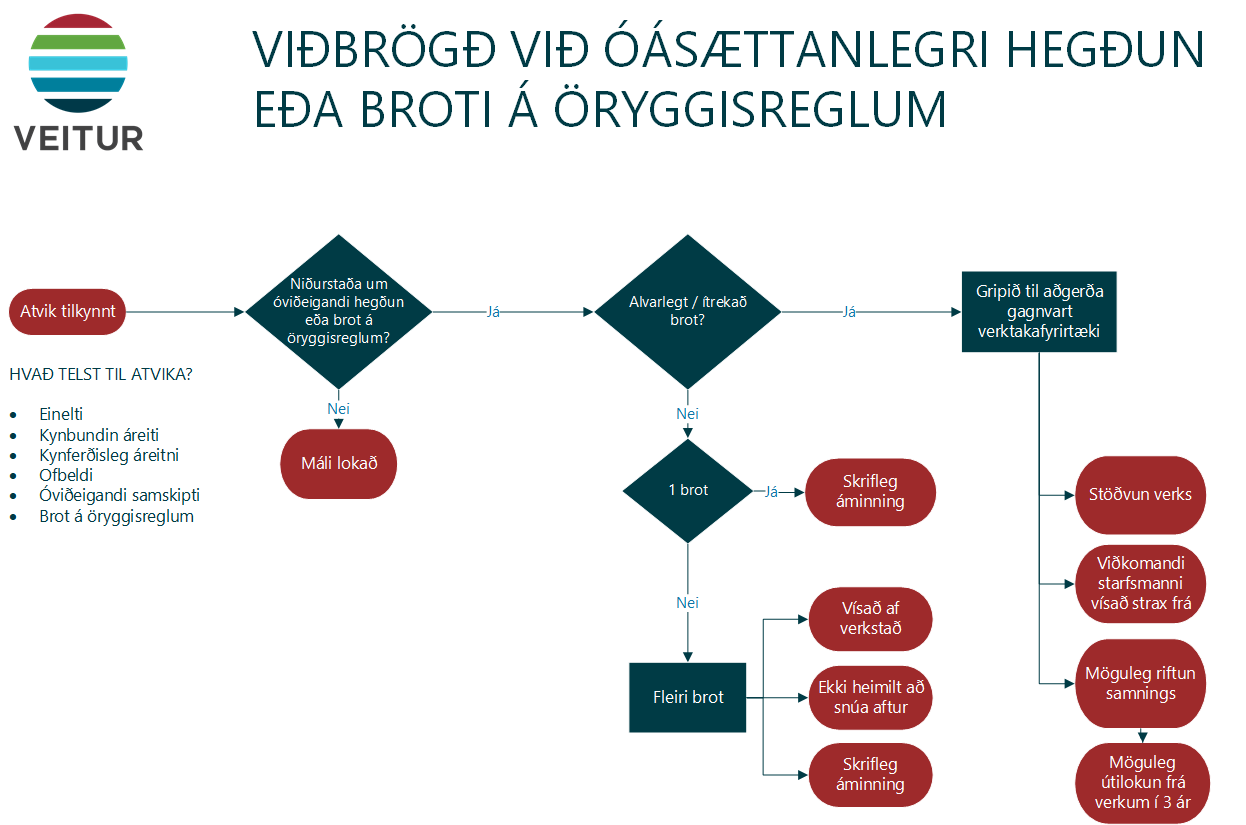 SkilgreiningarEineltiSíendurtekin hegðun sem almennt er til þess fallin að valda vanlíðan hjá þeim sem fyrir henni verður, svo sem að gera lítið úr, móðga, særa eða ógna viðkomandi eða að valda honum ótta. Skoðanaágreiningur eða ágreiningur vegna ólíkra hagsmuna fellur ekki hér undir.Einelti getur tekið á sig ýmsar myndir en eftirfarandi eru dæmi:Ítrekaðar athugasemdir um klæðnað, mataræði, líkamsburði, stíl, venjur, siði, útlit, húðlit, menningu og trúarbrögð.Gróf kerfisbundin stríðni, útskúfun, hunsun, félagsleg útilokun, endurtekin óverðskulduð gagnrýni á frammistöðu eða faglega hæfni, fyrirlitning, ókurteisi, óljós og tvíræð skilaboð, ósanngjarnar kröfur um markmið eða tímaáætlanir og takmörkun á upplýsingastreymi.Endurtekið slúður, baktal, neikvætt umtal eða níð sem er til þess fallið að kasta rýrð á einstakling persónulega eða faglega.Kynbundin áreitniHegðun sem tengist kyni þess sem fyrir henni verður, er í óþökk viðkomandi og hefur þann tilgang eða þau áhrif að misbjóða virðingu viðkomandi og skapa aðstæður sem eru ógnandi, fjandsamlegar, niðurlægjandi, auðmýkjandi eða móðgandi fyrir viðkomandi.Kynbundin áreitni getur m.a. birst sem óviðeigandi talsmáti eða framkoma sem tengist kyni og kynhneigð fólks.Kynferðisleg áreitniHvers kyns kynferðisleg hegðun sem er í óþökk þess sem fyrir henni verður og hefur þann tilgang eða þau áhrif að misbjóða virðingu viðkomandi, einkum þegar hegðunin leiðir til ógnandi, fjandsamlegra, niðurlægjandi, auðmýkjandi eða móðgandi aðstæðna. Hegðunin getur verið orðbundin, táknræn og/eða líkamleg.Kynferðisleg áreitni getur m.a. birst sem:Óæskileg líkamleg snerting, viðkoma eða klapp.Óvelkomnar aðdróttanir, brandarar, athugasemdir um útlit og grófur munnsöfnuður.Tvíræð og niðurlægjandi tilboð eða tillögur.Klámmyndir á vinnustað.Krafa um kynferðislegt endurgjald.Líkamleg valdbeiting.Hér er ekki átt við skoðanaágreining eða hagsmunaárekstur sem kann að rísa á vinnustað milli stjórnanda og starfsfólks eða tveggja eða fleiri einstaklinga enda leiði slíkur skoðanaágreiningur eða hagsmunaárekstur ekki til þeirrar háttsemi sem lýst er hér að framan.OfbeldiHvers kyns hegðun sem leiðir til, eða gæti leitt til, líkamlegs eða sálræns skaða eða þjáninga þess sem fyrir henni verður, einnig hótun um slíkt, þvingun eða handahófskennda sviptingu frelsis.Það er kynbundið ofbeldi þegar um er að ræða ofbeldi á grundvelli kyns sem leiðir til eða gæti leitt til líkamlegs, kynferðislegs eða sálræns skaða eða þjáninga þess sem fyrir því verður, einnig hótun um slíkt, þvingun eða handahófskennda sviptingu frelsis, bæði í einkalífi og á opinberum vettvangi.Ofbeldi getur m.a. birst sem:Líkamlegt ofbeldi: árásir, slagsmál, spörk, bit o.fl.Andlegt ofbeldi: hótanir, áreitni, valdníðsla, skipulögð niðurlæging o.fl.Óviðeigandi samskiptiÓviðeigandi samskipti eða hegðun getur átt sér ýmsar birtingarmyndir sem erfitt er telja upp með tæmandi hætti. Almennt má hins vegar segja að slík samskipti eða hegðun geti valdið vanlíðan hjá þeim sem hlut eiga að máli. Stundum byrja mál sem ágreiningur um fagleg málefni, verkefni eða leiðir. Slíkur ágreiningur er yfirleitt tímabundinn og getur jafnvel verið jákvæður og skapandi. Ef ágreiningur fær hins vegar að þróast stjórnlaust er hætta á að hann stigmagnist og leiði til erfiðleika í samskiptum sem í versta falli geta þróast yfir í einelti eða áreitni ef ekki er brugðist við.Viðbrögð við kvörtun um samskiptiVerktaki skuldbindur sig til að taka alvarlega allar ábendingar kaupanda um óásættanlega hegðun, t.d. þá sem skilgreind er í gr. 6.9.2.1 til 6.9.2.5, og gera það sem í valdi hans stendur til að koma í veg fyrir að þær endurtaki sig.Komi fram kvörtun eða ábending um einelti, áreitni eða ofbeldi mun mál verða athugað. Á meðan athugun stendur yfir skal verktaki sjá til þess að meintur/ætlaður gerandi komi til fundar með kaupanda sé þess óskað. Meðan athugun fer fram skal verktaki grípa til ráðstafana sem tryggja að ætlaður þolandi og ætlaður gerandi þurfi ekki að hafa samskipti er varðar starfsemi vinnustaðarins. Verkkaupi skal tryggja að ætlaður þolandi þurfi ekki að vera í samskiptum við ætlaðan geranda á meðan athugun stendur.Verði starfsfólk verktaka fyrir óásættanlegri hegðun af hendi starfsfólks verkkaupa skal verktaki tilkynna slíka hegðun tafarlaust til mannauðsskrifstofu verkkaupa. Meðan athugun fer fram mun verkkaupi grípa til ráðstafana sem tryggja að ætlaður þolandi og ætlaður gerandi þurfi ekki að hafa samskipti er varðar starfsemi vinnustaðarins.Efni og aðföng Aðföng sem verktaki leggur tilVerktaki skal leggja til og kosta öll áhöld, s.s. vélar, vinnupalla, keyrslubrautir, verkfæri, ljós, hita og orku sem til þarf við framkvæmd verksins. Auk þessa skal hann kosta allan flutning á fólki, tækjum og efni sem hann útvegar.Aðföng sem verkkaupi leggur tilVerktaki skal leggja fram ítarlega verkáætlun um framkvæmdatíma verksins fyrir undirritun verksamnings og þarf hún að hljóta samþykki verkkaupa. Hafi áætlunin verið samþykkt er hún bindandi fyrir verkkaupa og verktaka þannig að þess verður ekki krafist að verkkaupi afhendi efni fyrr en þar kemur fram, sbr. gr. 3.3 í ÍST 30:2012.Óski verktaki þess að fá efni fyrr en verkáætlun gerir ráð fyrir, skal hann koma þeirri beiðni til umsjónarfólks verkkaupa, sem skal samstundis koma viðkomandi ósk um flýtingu á efnisafgreiðslu til verkkaupa. Geti verkkaupi orðið við ósk verktaka skal verkkaupi tilkynna það til verktaka og tilgreina nýjar dagsetningar á efnisafhendingu. Verktaki skal fá beiðni frá verkkaupa um afhendingu efnis og kvitta fyrir móttöku alls efnis frá verkkaupa ásamt staðfestingu á því að efnið sé gallalaust. Vertaki skal magntaka það efni sem hann óskar eftir hverju sinni og senda til fageftirlits eða umsjónarfólks verkkaupa sem skrifar út efnið út til afgreiðslu.Allt efni sem verkkaupi afhendir verktaka er á ábyrgð verktaka strax við móttöku þess. Afgangsefni, í eigu verkkaupa, sem verktaki hefur veitt viðtöku, skal verktaki skila í vörumóttöku eða á annan stað eftir tilmælum verkkaupa. Efni afhent af lager verkkaupaEfni sem er afhent af lager verkkaup gildir eftirfarandi ákvæði gr. 7.3Efni er afhent frá Vöruhóteli Eimskips í skála 4 við Sundahöfn eða öðrum lagerum verkkaupa. Vöruhótelið kemur efninu á flutningatæki, en verktakinn sér um flutning á efninu frá Vöruhótelinu á verkstað og affermingu þar. Umsjónarfólk viðkomandi verks eða fageftirlitsfólk pantar efnið og Eimskip tekur það til fyrir verktaka. Ef efni er pantað fyrir hádegi verður afhending efnis fyrir hádegi næsta virka dag. Verktaki skal sækja efnið innan 2 daga frá pöntun. Efni sem er ekki sótt innan tveggja sólarhringa verður skráð inn á lager aftur og skal verktakinn þá greiða kostnað vegna innskráningarinnar. Verktaki fær afrit af vörupöntun við afhendingu og skal hann yfirfara hvort rétt efni sé afgreitt og hvort það sé án skemmda. Verktaka er ekki heimilt að taka hluta af pöntun. Afhending efnis er milli kl. 08:00-14:00 virka daga. Ekki er hægt að reikna með afhendingu efnis á öðrum tímum nema gegn sérstöku gjaldi. Efnið verður afhent í samræmi við staðfesta verkáætlun. Ekki er gert ráð fyrir að verktaki geymi efni á framkvæmdastað. Allt efni sem verkkaupi leggur til, annað en pípur og ídráttarrör, skal verktaki geyma í lokaðri geymslu að loknum hverjum vinnudegi. Verktaki skal skila inn efnisafgöngum í upprunalegu ástandi þ.e. án skemmda til Vöruhótels Eimskips við Sundahöfn eftir framvindu verks og fyrirmælum fageftirlits verkkaupa. Verktaki skal skila afriti af vörupöntun með efnisafgöngum. Ekki er heimilt að skila inn efni án skilavörueyðublaðs og afrits af vörupöntun. Á skilavörueyðublaði skal taka fram pöntunarnúmer/verkþátt, vöruheiti og magn þess sem er skilað. Við skil á efni á vöruhótel skal verktaki gefa sér tíma til að yfirfara efnið með starfsfólki Eimskipa á opnunartíma hótelsins. Þegar efni og magn hefur verið yfirfarið skráir starfsfólk Eimskipa efnið inn á Vöruhótelið. Aðeins er tekið á móti skilavörum á Vöruhóteli Eimskipa milli kl. 08:00-14:00 virka daga. Efni sem afhent er verktaka á öðrum staðVerktaki má gera ráð fyrir að þurfa að sækja vörur á aðra staði en á vöruhótel Eimskip og er þá afhending samkvæmt fyrirmælum hverju sinni. Verktaki skal gera ráð fyrir að sjá um hífingu á og af flutningstæki sé þess þörf.Efni sem afhent er beint á verkstaðUm efni sem afhent er beint á verkstað gilda eftirfarandi ákvæði. Verktaki skal gera ráð fyrir að sjá um hífingu af flutningstæki sé þess þörf.Þegar efni er afhent verktaka á verkstað þá kvittar viðtakandi fyrir móttöku og er um leið orðinn ábyrgðaraðili efnisins. Það er á ábyrgð verktaka að tryggja að efnið sé sjónskoðað við móttöku áður en kvittað er fyrir afhendingunni. Ef efnið stenst ekki kröfur skal gera skriflega athugasemd á kvittunina og hafa samband við eftirlitsmann/verkefnisstjóra verksins. Eftirlitsmaður/verkefnastjóri hefur samband við Innkaup og meta þau í sameiningu hvort gera á við efnið eða það endursent á kostnað þess sem afhenti gallaða efnið. Tryggja skal rekjanleika móttökukvittana, t.d. með því að verktaki geymi þær í möppu sem skal ávallt vera aðgengileg til skoðunar. Allt efni sem verkkaupi leggur til, annað en pípur og ídráttarrör, skal verktaki geyma í lokaðri geymslu að loknum hverjum vinnudegi.VinnusvæðiðAlmenntVerktaki skal ávallt sjá um að allir efnisafgangar séu fjarlægðir jafnóðum. Verktaki skal sjá svo um að umhirða á vinnustað, í vinnuskúrum og á lóðum sé ávallt góð og skal verktaki fara eftir fyrirmælum umsjónarfólks þar að lútandi. Verktaki skal afmarka vinnusvæði sitt með viðeigandi merkingum og skal jarðraski skal haldið í lágmarki og einungis innan afmarkaðra vinnusvæða. Öll umferð bíla og vinnuvéla er óheimil utan vega og vinnusvæðis. Verktaka er óheimilt dreifa uppgreftri (jarðvegi, möl, grjóti o.þ.h.) á gróið land. Um almenna umgengni og umhirðu á vinnustað vísast að öðru leyti til ÍST 30:2012. Í lok verks skal verktaki skilja snyrtilega við vinnustað. Sé það ekki gert er verkkaupa heimilt að halda eftir greiðslu þar til vinnusvæðið hefur verið hreinsað eða sjá sjálfur um hreinsun og draga kostnað frá greiðslu til verktaka.Athafnasvæði og vinnuaðstaðaVerktaki fær til umráða vinnusvæði eins og lýst er í verklýsingu og með þeim skilmálum sem henni fylgja. Verktaki skal sjá til þess að ekki stafi hætta af vinnusvæðinu, sjá einnig kafla 6 [Öryggi og heilsa á vinnustað]. Varðandi umgengni og umhirðu á vinnustað er vísað til kafla 9 [Umhverfismál].Húsnæði fyrir starfsfólkVerktaki leggur til allt nauðsynlegt húsnæði, s.s. vinnubúðir (sjá reglugerð nr. 941/2002 um hollustuhætti, m. síðari breytingum) og flytjanlegt starfsmannahúsnæði (sjá reglur nr. 547/1996 um aðbúnað, hollustuhætti og öryggisráðstafanir á byggingarvinnustöðum og við aðra tímabundna mannvirkjagerð), fyrir starfsfólk sitt og til geymslu á efni, allt eins og lýst er nánar í verklýsingu. Einnig hentugt og nægjanlegt húsrými fyrir uppdrætti og verkfundahöld sem verkstjórar og umsjónarfólk eigi greiðan aðgang að.Verkkaupi gerir kröfu til þess að verktaki setji upp húsnæði í samræmi við ofangreint jafnvel þó að starfsfólk á vegum verktaka við verkefnið sé að jafnaði færra en 10. UmhverfismálAlmenntVið verkframkvæmdir skal verktaki í einu og öllu fara að lögum og eftir reglugerðum sem varða umhverfismál og vinna í samræmi við umhverfis- og auðlindastefnu OR, STE-030. Úrgangur sem verður til vegna framkvæmda skal flokkaður og falinn viðurkenndum aðila með gilt starfsleyfi til förgunar. Ílátum og afgöngum sem geta innihaldið varasöm efni (hættuleg efni eða spilliefni) skal fargað skv. viðurkenndum reglum, sjá reglugerð um spilliefni nr. 806/1999 og reglugerð um meðhöndlun úrgangs nr. 737/2003. Forðast ber að land, vatn, sjór, loft og lífríki verði fyrir skemmdum eða mengun við framkvæmdir. Afmarka skal skýrt viðkvæm svæði eins og jarðmyndanir og gróður, vötn, ár og læki sem ekki skal raska, með t.d. flaggalínum og léttum girðingum á meðan framkvæmdir standa yfir og hætta er á að þeim verði raskað. Eftir því sem við á skal taka upp gróður á svæði sem gert er ráð fyrir að raska og nýta strax í frágang eða varðveita til síðari nota í frágang t.d. á fláum og skeringum. Græða skal upp raskað land í samráði við verkkaupa og taka mið af staðargróðri. Frágangur í verklok skal samþykktur af umsjónarfólki verkkaupa. Sé það ekki gert er verkkaupa heimilt að halda eftir greiðslu þar til frágangi á umhverfi er lokið og vinnusvæðið hefur verið hreinsað. Verktaki skal bregðast við öllum umhverfisslysum þar á meðal mengunarslysum, í samræmi við gildandi lög og reglugerðir og annast skráningu og tilkynningaskyldu. Öll umhverfisslys sem verða vegna vinnu fyrir verkkaupa skal án tafa tilkynna umsjónarfólki verkkaupa. Verktaki og undirverktakar skulu gera ráð fyrir að allt starfsfólk þeirra á verkstað sitji námskeið þar sem fjallað er um umhverfismál allt að 1 klst. Ekki er greitt sérstaklega fyrir þennan lið. Sjá kafla 6.3.3.6. VatnsverndarsvæðiEf unnið er á vatnsverndarsvæði eiga ákvæði kafla 9.2 við.Almennar reglur um svæðiðVið verkframkvæmdir skal verktaki í einu og öllu fara að lögum og reglugerðum sem varða umhverfismál og vinna í samræmi við umhverfis- og auðlindastefnu Veitna, STE-130. Verktaki skal fylgja öryggisreglum Orkuveitunnar um viðbrögð við mengunaróhappi á vatnsverndarsvæðum (LAV-407) og staðfesta á þar til gerðu eyðublaði (EBO-215).Verktaka ber að starfa í samræmi við samþykkt um vatnsvernd á Höfuðborgarsvæðinu, sjá: https://ssh.is/images/stories/Hofudborgarsvaedid_2040/Vatnsverndarsamthykkt_nr_555_2015.pdf Þegar unnið er á athafnasvæði verkkaupa ber verktaka að tryggja lekavarnir og viðbrögð við lekum með ábyrgum hætti. Alla leka verður að meðhöndla strax og tilkynna til fulltrúa verkkaupa um leið og vart verður við þá. Verktaki skal ráðfæra sig við fulltrúa verkkaupa um rétta meðhöndlun og förgun á menguðum lekavarnarbúnaði.MengunarvarnarsettVerktaki skal hafa á verkstað mengunarvarnarsett og hafa kynnt starfsfólki sínu staðsetningu og notkun þess. Mengunarvarnarsett skal innihalda: 1 stk skófla með stuttu skafti, 30 lítra plastkassi, 2 stk pylsur/sokkar, 1 stk gúmmí motta ca 100x140cm, 1 poki þerritrefjar, 2 stk úrgangspokar, 1 par sýruheldir hanskar, 5 pör þunnir gúmmíhanskar (large), 1 stk Eldhúsrúlla eða álíka og 15 stk uppsogsklútar ca 40x50. Verktaki kaupir sett á eigin kostnað. Verkefnastjóri verkkaupa getur gefið nánari upplýsingar ef þörf krefur. Vélbúnaður á vatnsverndarsvæðum og grannsvæðumÖll tæki verktaka sem inn á það koma verða að hafa gengist undir og staðist lekamengunarskoðun og hafa vottorð þar um. Varðandi geymslu og áfyllingu olíu, bensíns og annarra varasamra efna á svæðinu er vísað í öryggisreglur OR um viðbrögð við óhappi og öryggisreglur fyrir verktaka og aðra sem erindi eiga inn á vatnsverndarsvæði Reykjavíkur og nágrennis (LAV-407). Öll slík vinna skal vera með samþykki heilbrigðiseftirlits og í samráði við umsjónarfólk vatnsverndarsvæða hjá verkkaupa. Einungis verður leyft að fylla eldsneyti á vinnuvélar utan girðingar brunnsvæða og þá á sandbeði með þéttidúk undir sem verktaki útbýr á svæði sem starfsfólk verkkaupa vísar honum á. Samkvæmt starfsleyfi fyrir framkvæmdina skal verktaki hafa viðbragðsáætlun sem tekur á leka á bensíni, olíu og öðrum spilliefnum og hættulegum efnum. Skal starfsfólki kynnt áætlunin og það þjálfað í viðbrögðum samkvæmt henni. Áætlunin skal samþykkt af Heilbrigðiseftirliti Reykjavíkur. HeilsufarsskýrslurSamkvæmt starfsleyfi vatnsveitunnar þurfa allir sem geta komist í snertingu við vatn í vatnsbóli að skrifa undir heilsufarsskýrslu til að staðfesta að þeir láti vita ef þeir eru með smitsjúkdóm. Sjá heilsufarsskýrslur: http://mast.is/library/Eydublod/Heilsufarsskyrsla_starfsmanna_EN_UR.pdf ÁhættumatFylgja ber áhættumati í einu og öllu við vinnu á vatnsverndarsvæðinu. Hér á eftir er yfirlit yfir helstu atriði áhættumats:Allir sem vinna á svæðinu skulu hafa lesið áhættumatið, einkum þau atriði sem hér eru listuð upp.Allt starfsfólk verktaka sem vinnur á svæðinu skal sækja morgunfundi á þeim dögum sem það starfar. Verkfundir verða haldnir á vegum verkkaupa í samvinnu við verktaka.Ganga skal frá rusli jafnóðum og allt rusl skal fjarlægt af svæðinu í lok vinnudags. Starfsfólk noti einungis heimilaða salernisaðstöðu og verður vísað af svæði ef því er ekki fylgt.Reykingar eru bannaðar á svæðinu.Ábyrgur akstur er skilyrði og er hámarkshraði 30 km/klst.Tæki sem verktaki notar, t.d. flutningstæki, steypubílar, vinnuvélar, o.fl. þurfa að fara í gegnum lekaskoðun. Þau tæki sem ekki eru tekin til mengunarskoðunar á viðurkenndri skoðunarstöð eru tekin út af starfsfólki verkkaupa. Láta þarf verkkaupa vita eigi síðar en 24 tímum áður en óvottuð ökutæki koma inn á svæðið. Fara þarf yfir áætlun bifreiða á svæðið með verkkaupa, t.d. hversu oft bifreiðar eru að koma á svæðið og í hve langan tíma. Það starfsfólk sem keyrir slíkar bifreiðar þurfa að fara yfir áhættumat stórslysa. Verktaki skal leggja fram skrá yfir tæki sem áformað er að nota í verkið til Heilbrigðiseftirlitsins. Afrit viðbragðsáætlunar vegna mengunarslyss þarf að vera í öllum tækjum og bifreiðum. Nánari lýsingu er að finna í starfsleyfi. Starfsfólk skal ávallt vera með farsíma á sér til að geta tilkynnt um mengunaróhapp strax. Fara skal eftir reglum LAV-407 ef um minniháttar óhapp er að ræða annars skal fara eftir sértækri viðbragðsáætlun vegna verksins.Öll spilliefni skulu geymd á tryggum stað. Einungis efni sem hafa verið samþykkt af umsjónarmanni vatnsverndarsvæðis skulu notuð á svæðinu. Halda skal nákvæmt bókhald um notkun efna á svæðinu. Öll efni skulu vera í upprunalegum umbúðum. Bannað er að vera með efni sem ekki tilheyra verkinu og hafa ekki verið samþykkt fyrir verkið á staðnum. Í lok dags skal læsa geymslum og ganga úr skugga um að enginn leki sé á svæðinu. Farið verður yfir bókhaldið á morgunfundum með verktaka. Einungis verði keyrt eftir þeirri leið sem búið verður að velja sem ákjósanlegustu leiðina að vinnusvæði. Starfsfólk sem flytur vinnuvélar og tæki þarf að meta ástand vega með góðum fyrirvara áður en flutningur hefst. Láta þarf umsjónarmann vatnsverndarsvæðis vita áður en flutningur hefst. Búnað þarf að sjónskoða áður en farið er inn á svæðið. Flutningur skal vera í fylgd umsjónarmanns vatnsverndarsvæðis og mengunarvarnarsett með í för.Fylling á olíu skal ávallt gerð í fylgd umsjónarmanns vatnsverndarsvæðis á sérútbúnu sandbeði (skilgreint í verklýsingu framkvæmdar) utan girðingar brunnsvæðis. Þegar olía er pöntuð þarf að tilgreina magn því er ekki heimilt að vera með umframmagn af olíu. Umsjónarmaður gengur úr skugga um að ekki sé meira magn á olíubíl en leyfilegt hámarksmagn (1000 l m.v. 2 vinnuvélar á svæðinu í senn). Fylling á olíu skal alltaf gerð í fylgd umsjónarmanns vatnsverndarsvæðis. Fylla skal á tank vinnuvéla á sérútbúnu sandbeði utan girðingar brunnsvæða.Gera þarf slökkviliðinu viðvart þegar olíuflutningar eru fyrirhugaðir á svæðið. Skurðgrafa og vörubíll eða kranabíll þurfa að vera á staðnum allan þann tíma sem flutningar standa. Fylgja þarf eftir viðbragðsáætlun vegna mengunarslyss ef olíuleki kemur upp.Allt efni þarf að fjarlægja í verklok.Eftirlit frá verkkaupa verður á staðnum á meðan á framkvæmdum stendur. Eftirlitið vaktar öll tæki til að koma í veg fyrir olíuleka á svæðinu. Vélar og tæki þarf að geyma á sérútbúnu sandbeði þegar þau eru ekki í notkun og að nóttu til. Sandbeðið þarf að geta tekið við a.m.k. 110% olíu sem er á vinnuvélum. Ganga skal frá tækjum þannig fyrir samantekt að enginn leki verði af tækjunum.Verktakinn skal skilja við vinnusvæði í ásættanlegu ástandi. Eftirlitsmaður og umsjónarmaður verktaka ganga um vinnusvæðið og taka það endanlega út.Frágangur og gæði verksMorgunfundir verktakaAllt starfsfólk verktaka sem vinnur á svæðinu skal sækja og taka þátt í morgunfundi á þeim dögum sem það starfar. Á morgunfundum fer stjórnandi verktaka yfir atvik eða umbætur gærdagsins og verk og áhættur dagsins. Sérstök áhersla er á grænu og gullnar reglur OR samstæðunar og ráðstafanir við þeim. Finna má sniðmát fyrir morgunfundi á: https://www.or.is/oryggi/verktakar/. Eftirfylgni með fundunum er tekið fyrir í öryggis-, heilsu og umhverfisúttektum. Ef um vaktafyrirkomulag er að ræða skal halda fund í upphafi vaktar.Verkfundir og dagbókVerktaki og undirverktakar skulu gera ráð fyrir að þurfa að mæta a.m.k. hálfsmánaðarlega á verkfundi með fulltrúa verkkaupa meðan á verkinu stendur. Verkfundargerðir eru ritaðar af umsjónarfólki verkkaupa og skulu samþykktar með undirritun af báðum aðilum. Fyrir verkfund skal verktaki uppfæra stöðu verksins í verkáætlun.Verktaki skal halda dagbók yfir verkið. Í hana skal skrá verkefni hvers dags, mannafla skv. starfsgreinum, tæki, veðurfar og annað sem þýðingu hefur fyrir framkvæmd verksins.VerkmappaÍ upphafi verks leggur verktaki fram grunn að verkmöppu og skal hann samþykktur af verkkaupa. Meðan á framkvæmdum stendur verða til skjöl sem fara í verkmöppuna. Í lok framkvæmda er fullbúin verkmappan afhent verkkaupa. Í grunni að verkmöppu skal gerð grein fyrir stjórnkerfi verksins. Þegar verktaki leggur fram grunn að verkmöppunni skal hann gera grein fyrir verklagi sínu við:skjalastýringupóst inn og útmóttöku og dreifingu teikningamóttöku efnismeðhöndlun frávika og úrbótaauka- og viðbótarverknýja greiðsluliðiinnra eftirlit með einstökum verkþáttumverkþáttarýniVið upphaf framkvæmda skal verktaki leggja fram gögn sem sýna hvernig hann hyggst standa að verkþáttarýni og innra eftirliti með framkvæmd einstakra verkþátta. Hér er ekki átt við að hann lýsi í smáatriðum framkvæmd hvers verkþáttar, heldur hvernig hann hyggst standa að undirbúningi framkvæmdar við verkþáttinn (með verkþáttarýni). Á sama hátt lýsi hann hvernig hann ætlar að haga innra eftirliti sínu, hvaða eyðublöð hann ætlar að nota o.þ.h.Verktaki útbúi eftirlitsáætlun vegna verksins í samráði við eftirlitsaðila verkkaupa. Þar komi fram hvað skal gera, hvernig, hvenær, hvaða kröfur skal uppfylla og hver ber ábyrgð á viðkomandi verkþætti.Við lok framkvæmda skal verkmappan innihalda sögu verksins. Þar kemur m.a. fram:Fullnægjandi gögn um allt efni sem notað var við framkvæmdina, og krafist var gagna um.Ábyrgðarskírteini af öllu efni sem ábyrgð er gefin á.Útfyllt eyðublöð úr innri úttektum verktaka, skv. eftirlitsáætlun hans.Fullnægjandi niðurstöður allra fyrirskrifaðra prófana.Úttektarvottorð, eins og krafist er, frá þeim opinberu aðilum sem hlut eiga að máli.Upplýsingar um breytingar á útfærslum miðað við teikningar.Rekstrarhandbækur kerfa ef farið er fram á þær í útboðsgögnum eða samningi.Eftirlit og úttektir verkkaupaVerktaki skal setja upp eigin eftirlits/úttektaráætlun allt eftir umfangi verks. Á verkfundum skal umsjónarfólki verkkaupa gerð grein fyrir framgangi eftirlits/úttekta. Eftirlit/úttektir umsjónarfólks, verkefnisstjóra og fageftirlits koma ekki í stað eigin eftirlits/úttekta verktaka. Verkkaupa er heimilt hvenær sem er á meðan á verki stendur að gera úttektir á einstökum verkum, hæfni starfsfólks og leyfum. Gæði verksGæði verksins skulu vera í samræmi við almennar kröfur eins og þeim er lýst í grein 4.3 í ÍST 30:2012.Öll vinna og allur frágangur verksins skal vera í samræmi við kröfur útboðsgagna, samnings, góðra fagvenja og faghefða. Verktaki skal geta framvísað fullgildum uppruna- og gæðavottorðum með öllu efni sem hann hyggst nota og staðfest gæði með rannsóknarniðurstöðum.Verktaki skal bæta að fullu alla galla sem fram kunna að koma á verkinu á ábyrgðartíma þess. Þrátt fyrir eftirlit verkkaupa ber verktaki fulla ábyrgð á efni og vinnu.Efnisval og vinnuaðferðirVerktaki skal ljúka verkinu að fullu í samræmi við útboðs- og/eða samningsgögn. Á framkvæmdatíma er verktaka heimilt, að höfðu samráði við verkkaupa, að bjóða annað efni og aðra vinnutilhögun en útboðsgögn eða samningur kveða á um og skal hann þá leggja fram upplýsingar um efni, vinnu og verð. Verkkaupi gerir samanburð á frávikum með tilliti til verðs og gæðamismunar og hefur ákvörðunarrétt um hvaða efni og aðferðir verða endanlega valin. Allan kostnað sem til fellur vegna samanburðar á öðru efni eða vinnuaðferðum skal verktaki greiða óháð samþykki eða synjun verkkaupa.Samskipti við yfirvöldVerktaki skal afhenda eftirlitsaðila verkkaupa afrit af öllum samskiptum hans við byggingaryfirvöld og önnur yfirvöld sem tengjast framkvæmdinni. Ekki má sækja um undanþágu frá gildandi lögum eða reglugerðum án undangengins samþykkis verkkaupa.Í byggingarverkum ræður verkkaupi byggingarstjóra til verksins.Verkloka- og ábyrgðarúttektVerktaki skal tilkynna eftirlitsaðila verkkaupa skriflega hvenær verklokaúttekt geti farið fram. Þegar það er gert eiga verktaki og eftirlitsaðili að vera búnir að yfirfara verkið til þess að ekki þurfi að koma til annarrar úttektar. Ef boða þarf til annarrar úttektar skal verktaki greiða kostnað verkkaupa sem til fellur vegna hennar. Það getur gerst ef verkinu er verulega ábótavant. En ef það koma fram smávægilegar athugasemdir skal eftirlitsaðili tilkynna þeim, sem viðstaddir voru úttektina skriflega þegar þær hafa verið lagfærðar án þess að farið sé í aðra formlega úttekt. Við verklokaúttekt yfirfara fulltrúar verkkaupa og verktaka (auk undirverktaka þar sem við á) allt verkið. Telji eftirlitsaðili verkkaupa að eitthvað sé vangert eða að úrbóta sé þörf, skal hann að lokinni úttekt án tafar afhenda verktaka orðsendingu (úrbótalista) um öll atriði sem lagfæra þarf. Ef í verkinu eru þættir sem krefjast sérstakrar úttektar opinberra aðila, t.d. byggingarfulltrúa, rafveitu, Löggildingarstofu, heilbrigðiseftirlits eða eldvarnareftirlits skulu þessir aðilar hafa verið boðaðir til sérstakra úttekta (einn eða fleiri saman) ásamt fulltrúum verktaka og verkkaupa, áður en formleg verklokaúttekt verkkaupa fer fram. Komi fram athugasemdir frá þessum fulltrúum opinberra stofnana, geta þeir sjálfir ákveðið hvort önnur úttekt að þeim sjálfum viðstöddum skuli fara fram.Verkinu telst lokið þegar verktaki hefur lokið framkvæmdum í samræmi við útboðs- og/eða samningsgögn.Sé niðurstaðan að lokinni verklokaúttekt að verki sé lokið skal verkkaupi gefa út án tafar vottorð um verklokaúttekt, svonefnda úttektargerð, og telst hann þá hafa tekið við verkinu frá úttektardegi að telja og hefst þar með ábyrgðartími verksins. Sé hinsvegar eitthvað vangert eða ekki í samræmi við lýsingar eða teikningar skal það metið af fulltrúum verkkaupa og greiðslu fyrir viðkomandi atriði haldið eftir. Verktaki fær eðlilegan frest til þess að ljúka þeim verkum, sem talin eru ófullnægjandi við úttekt þessa, og fær þau þá greidd eftir fyrrgreindu mati, þegar staðfesting eftirlitsaðila verkkaupa er fengin fyrir að hann hafi lokið viðkomandi verki. Um dulda galla eða annað sem kann að yfirsjást við úttekt, en verktaki er ábyrgur fyrir, gilda ákvæði greinar 4.5.6 í ÍST 30:2012.Fyrir lok ábyrgðartímans, sem er 1 ár frá lokaúttekt, mun fulltrúi verkkaupa ásamt fulltrúum verktaka yfirfara allt verkið, en almennum ákvæðum um ábyrgð á verki er lýst í greinum 4.4.11 og 4.5 í ÍST 30:2012.VerktakamatFrammistaða verktaka í hverjum samningi fyrir sig kann að verða metin samkvæmt eftirfarandi atriðum. Verkkaupa er heimilt að fjölga eða fækka matsatriðum hvenær sem er. Á verktíma verður verktakamat framkvæmt á verkfundum. Ef frávik er í tilteknum hluta þá fær verktaki aðvörun vegna þess hluta og skal vera búinn að bæta úr á næsta verkfundi eða öðru fyrra tímamarki sem samið er um. Ef tvær aðvaranir eru gefnar í sama flokki á verktímanum telst verktaki ekki hafa staðist verktakamat í þeim flokki í umræddu verki.Fall á verktakamati kann að leiða til þess að viðkomandi verktaki telst ekki hæfur til að sinna verkefnum fyrir samstæðu Orkuveitu Reykjavíkur. Öryggismál, sbr. kafli 6. Eru persónuhlífar notaðar og er teikningum um vinnustaðamerkingar fylgt?Staðist: JáFrávik: Nei Samræmi við forskrift Þarf að vinna einhvern hluta að nýju vegna atriða sem rakin verða til verktaka?Staðist: NeiFrávik: JáSamskipti Hafa borist kvartanir um óásættanleg samskipti af hálfu verktaka, starfsmanna hans og/eða undirverktaka, sem staðfest hefur verið að eigi rétt á sér?Staðist: NeiFrávik: JáVanefndir Verktaki skal í einu og öllu rækja samningsskyldur sínar í samræmi við ákvæði útboðs- og/eða samningsgagna. Vanefni hann þær, er verkkaupa heimilt að fella niður greiðslur eða beita öðrum lögformlegum vanefndaúrræðum. Verði verkkaupi fyrir tjóni af völdum vanefnda verktaka er verktaki að fullu ábyrgur fyrir bótum vegna þess.Ef verktaki leitar nauðasamninga, greiðslustöðvunar, er úrskurðaður gjaldþrota, eða er andlag árangurslauss fjárnáms, getur verkkaupi án frekari fyrirvara sagt samningi upp.Verði um ítrekaðar eða stórfelldar vanefndir af hálfu verktaka að ræða getur kaupandi sagt upp samningi án frekari fyrirvara.Tafabætur einstakra verkáfangaVerktaki skal ljúka og skila einstökum verkáföngum í verkinu á tilskildum tíma samkvæmt skilgreindum skiladagsetningum einstakra verkáfanga í útboðsgögnum, samningi eða samþykktri verkáætlun. Dragist lok einstakra verkáfanga fram yfir skilgreinda skiladaga á verkkaupi rétt á tafabótum. Fjárhæð tafabóta skal vera 0,2% af hverjum verklið sem tefst, fyrir hvern hafinn dag eftir umsaminn skiladag, þó ekki hærri en 20% af tilboðsfjárhæð fyrir viðkomandi verkliði.Tilgreindir skiladagar eru mjög mikilvægir fyrir rekstur verkkaupa. Skiladagar verksins breytast ekki ef magnbreytingar valda innan við 20% breytingu á heildartilboðsfjárhæð. Telji verktaki sig eiga rétt á framlengingu skilafrests skal hann strax skýra verkkaupa frá því með skriflegum hætti og um leið leggja fram nauðsynleg gögn til stuðnings kröfu sinni um framlengingu.Uppsögn samnings Verkkaupa er heimilt að segja samningi upp einhliða meðan á gildistíma hans stendur við eftirfarandi aðstæður:Ef veruleg breyting hefur verið gerð á samningi sem hefði átt að leiða til þess að hefja skyldi nýtt innkaupaferli.Ef fyrirtæki, sem upphaflega var valið, hefði átt að vera útilokað frá innkaupaferli. Ef ekki hefði átt að gera samning við fyrirtæki í ljósi alvarlegs brots á reglugerð nr. 340/2017.Ef aðstæður verktaka á samningstíma verða með þeim hætti að ef þær hefðu verið til staðar fyrir töku tilboðs þá hefði verkkaupa verið skylt eða heimilt að útiloka verktaka frá þátttöku í útboði.Uppsagnarfrestur er einn mánuður frá tilkynningu um uppsögn. Enginn bótaréttur stofnast af hálfu verktaka vegna uppsagnar samnings á framangreindum grundvelli.Kaupanda er heimil tafarlaus riftun samnings hafi verktaki, starfsfólk hans og/eða undirverktakar orðið uppvísir að endurtekinni og/eða alvarlegri óásættanlegri háttsemi eða brotum á öryggisreglum. Enginn bótaréttur stofnast af hálfu verktaka vegna slíkrar riftunar.Úrlausn ágreiningsmálaKröfurEf verktaki hyggst krefjast viðbótargreiðslu samkvæmt einhverju ákvæði samningsins eða á annan hátt í tengslum við samninginn eða framkvæmd verksins, skal hann tilkynna verkkaupa, eða eftirlitsmanni, um fyrirætlun sína innan 28 daga frá því að atburðurinn sem er orsök kröfunnar kom fyrst upp.Verktaki skal halda þær samtímaskrár sem telja má nauðsynlegar til að styðja allar kröfur sem hann kann að vilja gera. Án þess að viðurkenna bótaskyldu skal verkkaupi, að fenginni tilkynningu um kröfu, skoða slíkar samtímaskrár. Verktaki skal leyfa verkkaupa að skoða allar slíkar skrár og afhenda honum afrit af þeim þegar verkkaupi gefur fyrirmæli um það.Innan 28 daga eftir að tilkynnt hefur verið um kröfu skal verktaki senda verkkaupa reikning þar sem farið er nákvæmlega yfir þá fjárhæð sem krafist er og forsendur sem kröfunnar eru byggðar á. Ef atburðurinn, sem er grundvöllur kröfunnar, hefur áframhaldandi áhrif, skal slíkur reikningur teljast bráðabirgðareikningur og verktaki skal, með eins mánaðar millibili, senda frekari bráðabirgðareikninga sem tiltaka uppsafnaða fjárhæð kröfunnar og allar frekari ástæður sem krafan byggir á. Í þeim tilvikum sem bráðabirgðareikningar eru sendir til verkkaupa skal verktaki senda endanlegan reikning innan 28 daga frá því að áhrifum atburðarins lýkur.Ef verktaki fer ekki eftir framangreindum ákvæðum um kröfur, án verulegra og málefnalegra ástæðna, vegna krafna sem hann leitast við að gera, skal réttur hans til greiðslu vegna þeirra ekki nema hærri fjárhæð en verkkaupi, eða dómstóll skv. gr. 14.4, metur kröfuna sannaða með hliðsjón af samtímagögnum. Ef verktaki tilkynnir verkkaupa ekki um fyrirætlun sína um að krefjast viðbótargreiðslna í tengslum við samninginn eða framkvæmd verksins innan 56 daga frá því að atburðurinn sem er orsök kröfunnar kom fyrst upp, fellur allur mögulegur réttur verktaka til slíkra greiðslna niður.Viðbrögð við kröfumInnan 42 daga frá því að verkkaupa var afhent krafa eða honum voru veittar frekari upplýsingar sem styðja fyrri kröfu, eða innan annars tímabils sem verkkaupi leggur til og samþykkt er af verktaka, skal verkkaupi svara með samþykki eða höfnun. Verkkaupi getur einnig óskað eftir nauðsynlegum frekari upplýsingum en skal engu að síður veita svar sitt um meginatriði kröfunnar innan þess tíma.Kröfur vegna fyrirmælaEf verktaki heldur því fram að fyrirmæli á teikningum eða í öðrum miðlum, sem gefin eru út eftir dagsetningu samningsins, feli í sér aukakostnað sem verktaki skuli ekki bera, ber verktaka í öllum tilvikum að tilkynna verkkaupa skriflega um áform sín um að gera kröfu áður en haldið er áfram til að framkvæma verkið nema í neyðartilfellum þar sem líf eða hlutir eru í hættu. Geri verktaki það ekki á hann ekki rétt til frekari greiðslna vegna þeirra breytinga.Dómstóll til úrlausnar ágreiningsmálaÖll mál sem höfðuð verða vegna ágreiningsmála sem rísa vegna verks sem þessir skilmálar gilda um skulu rekin fyrir héraðsdómi Reykjavíkur. 